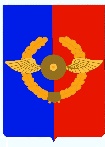 Российская ФедерацияИркутская областьУсольское районное муниципальное образованиеА Д М И Н И С Т Р А Ц И Я Городского поселенияСреднинского муниципального образованияП О С Т А Н О В Л Е Н И ЕОт 22.09.2021г.                                р.п. Средний                                              № 51О внесении изменений в постановление администрации от 28.12.2018г. № 121 «Об утверждении реестра мест (площадок) накопления твёрдых коммунальных отходов на территории городского поселения Среднинского муниципального образования» (в ред. Постановления № 42 от 05.07.2021г.)В целях приведения в соответствие с действующим законодательством, в соответствии с Федеральным законом от 06.10.2003 № 131-ФЗ «Об общих принципах организации местного самоуправления в Российской Федерации», руководствуясь Уставом городского поселения Среднинского муниципального образования, администрация городского поселения Среднинского муниципального образованияП О С Т А Н О В Л Я Е Т:Внести изменения в приложение №1 к постановлению администрации от 28.12.2018г. № 121 «Об утверждении реестра мест (площадок) накопления твёрдых коммунальных отходов на территории городского поселения Среднинского муниципального образования», изложив его в новой редакции согласно приложению.Опубликовать настоящее постановление в газете «Информационный бюллетень Среднинского муниципального образования» и разместить на официальном сайте Среднинского муниципального образования http://admsred@mail.ru в информационно-телекоммуникационной сети «Интернет»;Настоящее постановление вступает в силу со дня его официального опубликования;Контроль за исполнением настоящего постановления оставляю за собой.     Глава городского поселения Среднинского муниципального образования                                  М.А. СемёноваПриложение № 1 к Постановлению администрации  городского поселения Среднинскогомуниципального образования                                                                                                           от 16.09.2021 г.    № 51Реестр мест (площадок) накопления твёрдых коммунальных отходов на территории городского поселения Среднинского муниципального образования№ п/пДанные о нахождении мест (площадок) накопления ТКО(сведения об адресе и (или) географических координатах)Данные о технических характеристиках мест (площадок) накопления ТКО(сведения об используемом покрытии, площади, количестве размещенных и планируемых к размещению контейнеров и бункеров с указанием их объема)Данные о собственниках мест (площадок) накопления ТКО(для ЮЛ: полное наименование и ОГРН записи в ЕГРЮЛ, адрес;для ИП: Ф.И.О., ОГРН записи в ЕГРИП, адрес регистрации по месту жительства;для ФЛ: Ф.И.О., серия, номер и дата выдачи паспорта или иного документа, удостоверяющего личность, адрес регистрации по месту жительства, контактные данные)Данные об источниках образования твердых коммунальных отходов, которые складируются в местах (на площадках) накопления ТКО(сведения об одном или нескольких объектах капитального строительства, территории (части территории) поселения, при осуществлении деятельности на которых у физических и юридических лиц образуются ТКО, складируемые в соответствующих местах (на площадках) накопления ТКО)1.Иркутская обл. Усольский р-н р.п. Средний ул. Трактовая д.145 контейнеров объемом 0,75 м3 Основание – плиты железобетонные, ограждение – железобетонные панели оградООО «Паллада» ИНН: 3819013618 ОГРН: 1033802144860  от 24.12.2003 Адрес: р.п. Средний ул. Трактовая д.14ТЦ «Светлана» и ТЦ «Пульсар»2.Иркутская обл. Усольский р-н р.п. Средний ул. 2-ая Рабочая (начало улицы)5 контейнеров объемом 1,1 м3 Основание – плиты железобетонные, ограждение – железобетонные панели оградАдминистрация городского поселения Среднинского муниципального образования ОГРН  1053819034312ИНН 3819015887Физические лица, проживающиеул. 1-я Рабочая (жилые дома №№ с 1А по 24(включительно)) ул.2-я Рабочая (жилые дома №№ с 2 по 24 (включительно))3.Иркутская обл. Усольский р-н р.п. Средний ул.1-ая Степная 1А (начало улицы)2 контейнера объемом 0,75 м3 Основание – плиты железобетонные, ограждение – железобетонные панели оградАдминистрация городского поселения Среднинского муниципального образования ОГРН  1053819034312ИНН 3819015887Физические лица, проживающие на улице 1-я Степная (жилые дома №№ с 1А по 17 (включительно)) и ул.2-я Степная (жилые дома №№ с 1А по 13 (включительно))4.Иркутская обл. Усольский р-н р.п. Средний ул.3-ая Степная д.112 контейнера объемом 0,75 м3 Основание – плиты железобетонные, ограждение – железобетонные панели оградАдминистрация городского поселения Среднинского муниципального образования ОГРН  1053819034312  ИНН 3819015887Физические лица, проживающие на улице 3-я Степная (жилые дома №№ с 1 по 15 (включительно)) и пер.Зелёный (жилые дома №№ с 1 по 8 (включительно))5.Иркутская обл. Усольский р-н р.п. Средний ул.3-ая Степная д.1А1 контейнер объемом 0,75 м3 Основание – плиты железобетонные, ограждение – железобетонные панели оградАдминистрация городского поселения Среднинского муниципального образования ОГРН  1053819034312ИНН 3819015887Администрация городского поселения Среднинского муниципального образования 6.Иркутская обл. Усольский р-н р.п. Средний ул.Лесозаводская д.13 контейнера объемом 0,75 м3 Основание – плиты железобетонные, ограждение – железобетонные панели оградАдминистрация городского поселения Среднинского муниципального образования ОГРН  1053819034312  ИНН 3819015887Физические лица, проживающие на улице Лесозаводская (жилые дома №№1, 2, 3, 4, 5, 6, 21, 22, 23)7.Иркутская обл. Усольский р-н р.п. Средний ул.Лесозаводская д. 192 контейнера объемом 0,75 м3 Основание – плиты железобетонные, ограждение – железобетонные панели оградАдминистрация городского поселения Среднинского муниципального образования ОГРН  1053819034312  ИНН 3819015887Физические лица, проживающие на улице Лесозаводская (жилые дома №№ 7, 8, 9, 11, 12, 15, 17, 18, 19)8.Иркутская обл. Усольский р-н р.п. Средний  ул. ДОС д.418 контейнеров объемом 1,1 м3 Основание – плиты железобетонные, ограждение – железобетонные панели оградФГБУ ЦЖКУ МО РФ по ВКС ЖКС №12 (п.Средний)ИНН 7729314745 ОГРН1027700430889Физические лица, проживающие на улице ДОС (жилые дома №№ 35, 36, 37, 38, 39, 40, 41, 42, 43, 45)9.Иркутская обл. Усольский р-н р.п. Средний  ул. ДОС д.325 контейнеров объемом 0,75 м3 Основание – плиты железобетонные, ограждение – железобетонные панели оградФГБУ ЦЖКУ МО РФ по ВКС ЖКС №12 (п.Средний)ИНН 7729314745 ОГРН1027700430889Физические лица, проживающие на улице ДОС (жилые дома №№ 25, 31, 32, 33, 44)10.Иркутская обл. Усольский р-н р.п. Средний ул. ДОС д.248 контейнеров объемом 1,1 м3 Основание – плиты железобетонные, ограждение – железобетонные панели оградФГБУ ЦЖКУ МО РФ по ВКС ЖКС №12 (п.Средний)ИНН 7729314745 ОГРН1027700430889Физические лица, проживающие на улице ДОС (жилые дома №№ 26, 29, 30, 34, 24, 23, 22) административное здание ДОС №1611.Иркутская обл. Усольский р-н р.п. Средний ул. ДОС д.104 контейнера объемом 1,1 м3 Основание – плиты железобетонные, ограждение – железобетонные панели оградФГБУ ЦЖКУ МО РФ по ВКС ЖКС №12 (п.Средний)ИНН 7729314745 ОГРН1027700430889Физические лица, проживающие на улице ДОС (жилые дома №№ 6, 7, 9, 10, 17, 18)административное здание ДОС №11кафе «Звезда» - ДОС №19А12.Иркутская обл. Усольский р-н р.п. Средний ул. Лесная д.674 контейнера объемом 1,1 м3 Основание – плиты железобетонные, ограждение – железобетонные панели оградФГБУ ЦЖКУ МО РФ по ВКС ЖКС №12 (п.Средний)ИНН 7729314745 ОГРН1027700430889Физические лица, проживающие на улице Лесная (жилые дома №№ 67, 68, 69, 70, 71, 72, 73, 74, 75, 76, 77, 338), улице Железнодорожная (жилые дома №№ 1, 2, 3, 4),административное здание ДОС №11АФизические лица, проживающие на улице Мотовозная (жилые дома №№ 45, 46, 47, 48, 49, 50, 51, 52, 55, 57, 58, 59, 60, 61, 62, 63, 64 ,65)13.Иркутская обл. Усольский р-н р.п. Средний ул. ДОС д. 464 контейнера объемом 1,1 м3 Основание – плиты железобетонные, ограждение – железобетонные панели оградФГБУ ЦЖКУ МО РФ по ВКС ЖКС №12 (п.Средний)ИНН 7729314745 ОГРН1027700430889Физические лица, проживающие на улице ДОС (жилые дома №№ 46, 47)14.Иркутская обл. Усольский р-н р.п. Средний ул.3-ая Степная д.144 контейнера объемом 0,75 м3 Основание – плиты железобетонные, ограждение – железобетонные панели оградМБОУ СОШ Белая  ИНН 3840004831 ОГРН1023802143683МБОУ СОШ Белая15.Иркутская обл. Усольский р-н р.п. Средний ул.Лесозаводская  д. 253 контейнера объемом 0,75 м3 Основание – плиты железобетонные, ограждение – железобетонные панели оградМДОУ детский сад №28 «Светлячок»ИНН 3851009101ОГРН 1153850044644МДОУ детский сад №28 «Светлячок»16.Иркутская обл. Усольский р-н р.п. СреднийПрофилакторий летного состава1 контейнер объемом 0,75 м3 Основание – плиты железобетонныеФГБУ ЦЖКУ МО РФ по ВКС ЖКС №12 (п.Средний)ИНН 7729314745 ОГРН1027700430889Профилакторий летного состава17.Иркутская обл. Усольский р-н военный городок №78 контейнеров объемом 0,75 м3 Основание – плиты железобетонныеФГБУ ЦЖКУ МО РФ по ВКС ЖКС №12 (п.Средний)ИНН 7729314745 ОГРН1027700430889Котельная инв. №173, Караульное помещение, АХЗ18.Иркутская обл. Усольский р-н военный городок №83 контейнера объемом 0,75 м3 Основание – плиты железобетонныеФГБУ ЦЖКУ МО РФ по ВКС ЖКС №12 (п.Средний)ИНН 7729314745 ОГРН1027700430889Водозаборные сооружение, физические лица, проживающие по ул. Территория водозабора (жилые дома № 2, 3, 26, 27)19.Иркутская обл. Усольский р-н военный городок №5-625 контейнеров объемом 0,75 м3 Основание – плиты железобетонныеФГБУ ЦЖКУ МО РФ по ВКС ЖКС №12 (п.Средний)ИНН 7729314745 ОГРН1027700430889в/ч 3502020.Иркутская обл. Усольский р-н военный городок №144 контейнера объемом 0,75 м3 Основание – плиты железобетонныев/ч 26221в/ч 2622121.Иркутская обл. Усольский р-н Среднийпер. Зеленый (вблизи КПП 2)1 контейнер объемом 0,75 м3 Основание – плиты железобетонныеАдминистрация городского поселения Среднинского муниципального образования ОГРН 1053819034312ИНН 3819015887Физические  лица, проживающие, проживающие пер. Зеленый (жилые дома №№ с 1 по 8 (включительно)